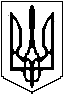 ЗМІЇВСЬКА МІСЬКА РАДАЧУГУЇВСЬКОГО РАЙОНУ ХАРКІВСЬКОЇ  ОБЛАСТІХХXІХ СЕСІЯ VІІI СКЛИКАННЯРІШЕННЯ07 березня 2023 року                                        м. Зміїв                                       №2701-ХХXІХ-VІІIПро затвердження гр. Стаховській О. В. технічної документації із землеустрою щодо встановлення (відновлення) меж земельної ділянки в натурі (на місцевості) та передачу її безоплатно у власність для будівництва і обслуговування житлового будинку, господарських будівель і споруд (присадибна ділянка), що розташована по                      Х     Розглянувши клопотання гр. Стаховської Олени Вікторівни, ідентифікаційний номер Х, яка зареєстрована за адресою: Х, про затвердження технічної документації із землеустрою щодо встановлення меж земельної ділянки в натурі (на місцевості) та передачу її безоплатно у власність для будівництва і обслуговування житлового будинку, господарських будівель і споруд (присадибна ділянка), що розташована за адресою: Х, враховуючи надану технічну документацію із землеустрою, виконану ФО-П Солдатенко В. В., витяг з Державного земельного кадастру про земельну ділянку № НВ-0500145542022 від 20.01.2022 року, що зареєстрована Відділом №4 Управління у Вінницькому районі  Головного управління Держгеокадастру у Вінницькій області, рекомендації постійної комісії з питань містобудування, будівництва, розвитку інфраструктури, земельних відносин, природокористування та аграрної політики Зміївської міської ради (витяг з протоколу № 33 засідання постійної комісії від 06 березня 2023 року) керуючись ст. 12, 40, 81, 118, 121, 122, 125, 126, 186, підпунктом 5 пункту 27 Перехідних положень  Земельного кодексу України, ст. 25 Закону України «Про землеустрій», п. 34 ст. 26 Закону України «Про місцеве самоврядування в Україні», Зміївська міська радаВИРІШИЛА:1. Затвердити технічну документацію із землеустрою щодо встановлення меж земельної ділянки в натурі (на місцевості) Стаховської Олени Вікторівни для будівництва і обслуговування житлового будинку, господарських будівель і споруд (код КВЦПЗ 02.01 - (для будівництва і обслуговування житлового будинку, господарських будівель і споруд (присадибна ділянка))               розташованої в Х Чугуївського району Харківської області.2. Передати гр. Стаховській Олені Вікторівні, ідентифікаційний номер Х, яка зареєстрована за адресою: Х, у приватну власність земельну ділянку, кадастровий номер 6321710100:01:009:0208, для будівництва і обслуговування житлового будинку,  господарських будівель і споруд (присадибна ділянка) із земель житлової та громадської забудови комунальної власності територіальної громади Зміївської міської ради, площею 0,0500 га (забудовані землі - 0,0500 га, з них малоповерхова забудова - 0,0500 га), що розташована по Х Чугуївського району Харківської області.3. На земельній ділянці, кадастровий номер 6321710100:01:009:0208, що                    передається у власність згідно Порядку ведення Державного земельного кадастру,                                    затвердженого постановою Кабінету Міністрів України від 17.10.2012 №1051, обмежень                   (обтяжень) не зареєстровано.4. Рекомендувати гр. Стаховській О. В. зареєструвати право власності на земельну                 ділянку в Державному реєстрі речових прав на нерухоме майно. Використовувати земельну          ділянку за цільовим призначенням згідно вимог Земельного кодексу України, своєчасно                  сплачувати земельний податок.5. Копію даного рішення направити в ГУ ДПС у Харківській області.6. Контроль за виконанням рішення покласти на постійну комісію з питань містобудування, будівництва, розвитку інфраструктури, земельних відносин, природокористування та аграрної політики Зміївської міської ради (Андрій РЕВЕНКО).Міський голова                                                                                                Павло ГОЛОДНІКОВ